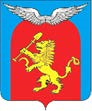 КРАСНОЯРСКИЙ КРАЙ ЕМЕЛЬЯНОВСКИЙ РАЙОН АДМИНИСТРАЦИЯ ЗЕЛЕДЕЕВСКОГО СЕЛЬСОВЕТА ПОСТАНОВЛЕНИЕ 20.12.2021г                                      п.Зеледеево                                    №213-пО признании утратившим силу постановления администрации Зеледевского сельсовета «Об утверждении административного регламента исполнения муниципальной функции по контролю за обеспечением сохранности автомобильных дорог местного значения в границах населенных пунктов»              В соответствии с Федеральным законом от 06.10.2003 № 131-ФЗ «Об общих принципах организации местного самоуправления в Российской Федерации», руководствуясь статьей 20 УставаЗеледеевского сельсовета, администрация Зеледеевского сельсоветаПОСТАНОВЛЯЕТ:Признать утратившим силу постановление от 06.05.2019 № 28-п «Об утверждении административного регламента исполнения муниципальной функции по контролю за обеспечением сохранности автомобильных дорог местного значения в границах населенных пунктов».Постановление вступает в силу после его официального опубликования в газете «Емельяновские веси» и подлежит размещению на официальном сайте администрации Зеледеевского сельсовета в сети «Интернет».Глава Зеледеевского сельсовета                                                                                        Р.Н.Ильиченко                                                                                